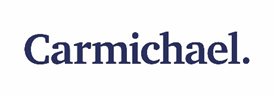 All charities and other non-profit organisations must adhere to the legal and regulatory requirements that apply to the work that they do. There is a responsibility on charity trustees, directors and board members to find out what laws and regulatory requirements apply to their organisation and to ensure that the organisation complies with them. This Sample Compliance Calendar should be amended/tailored to reflect the specific compliance requirements of your own charity or non-profit.  The Compliance Calendar is a useful addition to the board materials for a meeting to ensure that relevant actions are addressed by the Board. It can also assist with preparing the agenda for an upcoming meeting.Following a meeting, you would note that an action was addressed at that meeting and can be a useful point of reference when updating the Compliance Record Form. In addition to the Compliance Calendar and meeting minutes, a rolling action log/matters arising schedule can be maintained and presented at each meeting to ensure actions arising at previous meetings or between meetings are closed off.Carmichael wishes to acknowledge the support of Colm Hanley, LK Shields Solicitors in the development of this resource.RequirementFrequency/DeadlineActionBoard Meeting[DATE]ResponsibilityDIRECTORS’ DECLARATIONSDIRECTORS’ DECLARATIONSDIRECTORS’ DECLARATIONSDIRECTORS’ DECLARATIONSDIRECTORS’ DECLARATIONSDIRECTORS’ DECLARATIONSConflicts of Interest Disclosure At every Board meeting Directors/Trustees to disclose conflicts of interest before any issue is considered by the Board and whether any items have arisen which impact on their independence. Confirmation of compliance annually.AnnuallyTo be addressed at each board meeting. Confirmation of compliance by each director/trustee done annuallyDirectors/ Trustees/SecretaryRegister of Directors/Trustees InterestsRegister to be maintained and updated as necessary.AnnuallyTo be addressed at board meeting.Directors/ Trustees/SecretaryConcurrent Directorships DisclosureDirectors to inform the Board of any material new directorships on the Boards and/or employee positions together with the time commitment for each directorship/employee position.  Directors to inform the Board where any concurrent directorship is on the Board of an entity which supplies services to the Charity.Resignations
Directors/Trustees to advise if they have resigned from the Board of any entities during the period between Board Meetings.AnnuallyTo be addressed at board meeting.Directors/ TrusteesTime CommitmentDirectors/Trustees to confirm they have sufficient time to devote to the role of director of the organisation and the associated responsibilities.Annual To be addressed at board meeting.Directors/ TrusteesTraining Board to consider any areas of training or skill development required to ensure they are able to discharge their duties.Annual To be addressed at board meeting.Chairperson/ DirectorsCharities Governance CodeDirectors/Trustees to inform the Board that they had read the Charities Governance Code and the charity’s Governing Document.Directors /Trustees to review and approve the Charity Governance Code Compliance Record FormAnnual To be addressed at board meeting.Directors/ Trustees7.Adequacy of Board papers and other Materials Directors /Trustees to consider adequacy of board papers and whether they were distributed far enough in advance of the meeting to allow sufficient time to consider the material.AnnualTo be addressed at board meeting.Directors/ TrusteesREVIEW OF OPERATIONS/ACTIVITIESREVIEW OF OPERATIONS/ACTIVITIESREVIEW OF OPERATIONS/ACTIVITIESREVIEW OF OPERATIONS/ACTIVITIESREVIEW OF OPERATIONS/ACTIVITIESREVIEW OF OPERATIONS/ACTIVITIES8.Review of Charity’s PurposeDirectors /Trustees to ensure the charity is still acting in line with the charity’s purpose and providing public benefitAnnualTo be addressed at board meeting.Directors/ Trustees9.Annual PlanAgree an achievable annual plan of work.AnnualTo be addressed at board meeting.Directors/ Trustees 10.Review of ResourcesDirectors /Trustees to review financial and non-financial resources Bi-AnnualTo be addressed at board meeting.Directors/ Finance/ Operations11.Annual Review Conflicts of Interests PolicyAnnual Review of Conflicts of Interest Policy.AnnualTo be addressed at board meeting.Directors/ Trustees12.Code of ConductEach director /Trustee to sign the Code of ConductAnnualTo be addressed at board meeting.Directors/ Trustees13.Annual Review of Roles and ResponsibilitiesAnnual review and agreement on key board roles and responsibilitiesAnnualTo be addressed at board meeting.DirectorsCYBER SECURITYCYBER SECURITYCYBER SECURITYCYBER SECURITYCYBER SECURITYCYBER SECURITY14.Cyber Security Quarterly review of Cyber Security mattersQuarterlyTo be addressed at board meeting.Directors /Trustees/ ITREVIEW OF FINANCESREVIEW OF FINANCESREVIEW OF FINANCESREVIEW OF FINANCESREVIEW OF FINANCESREVIEW OF FINANCES15.Management Accounts  and BudgetManagement Accounts, financial reports including bank statements, financial performance against  budget and cash flow statements to be presented to the BoardEach board meetingTo be addressed ideally at each board meeting or at least each quarter.Finance16.Presentation of Audit PlanAuditor to present their audit plan for the financial year/periodAnnualTo be addressed at board meeting.Directors/ Auditor17.Consideration of Annual Report Audited Financial Statements Annual Report and Audited Financial Statements for the period ended [       ] each year to be considered and approved by the Board.Annual To be addressed at board meeting.Directors /Trustees / Finance/ Auditor18.Filing of Annual Audited Financial StatementsAudited Financial Statements to be filed with CRO before [    ] each year.Annual To be addressed at board meeting.Secretary19.Annual Review of Partnerships/Key/Strategic Stakeholder Relationships The Board should review partnerships/key stakeholder relationships and any issues that have arisen.Annual To be addressed at board meeting.Directors/ Trustees20.Annual Activity Report to Charities Regulatory Authority (CRA)Submit Annual Activity Report to the (CRA) before [     ] each year (within 10 months of financial year end).Annual To be addressed at board meeting.Directors/ TrusteesREVIEW OF THE BOARDREVIEW OF THE BOARDREVIEW OF THE BOARDREVIEW OF THE BOARDREVIEW OF THE BOARD21.Board Evaluation and review of Board Membership Review how the Board operates and make any necessary improvements.Annual To be addressed at board meeting.Directors/ TrusteesREVIEW OF POLICIES AND PROCEDURESREVIEW OF POLICIES AND PROCEDURESREVIEW OF POLICIES AND PROCEDURESREVIEW OF POLICIES AND PROCEDURESREVIEW OF POLICIES AND PROCEDURESREVIEW OF POLICIES AND PROCEDURES22.Review of Policies and ProceduresReview policy list to ensure all policies are being reviewed to schedule or as needs arise,Annual To be addressed at board meeting.Directors/ TrusteesRISK MANAGEMENTRISK MANAGEMENTRISK MANAGEMENTRISK MANAGEMENTRISK MANAGEMENTRISK MANAGEMENT23.Risk Management Identify risks and consider how they are managed. Annual To be addressed at board meeting.Directors/ Trustees24.InsuranceReview Organisation InsuranceAnnualTo be addressed at board meeting.Directors/ TrusteesMARKETING REPORTMARKETING REPORTMARKETING REPORTMARKETING REPORTMARKETING REPORTMARKETING REPORT25.Marketing & Communications ReportDirectors /Trustees to receive quarterly marketing & communications reportEach board meetingTo be addressed ideally at each board meeting or at least each quarter.MarketingANNUAL GENERAL MEETING (AGM)ANNUAL GENERAL MEETING (AGM)ANNUAL GENERAL MEETING (AGM)ANNUAL GENERAL MEETING (AGM)ANNUAL GENERAL MEETING (AGM)ANNUAL GENERAL MEETING (AGM)26.AGMAGM to be convened in each calendar yearAnnual To be addressed at board meeting.Board/SecretaryFILINGS AND RETURNSReturn NameResponsibilityFrequency1Annual Report and Audited Financial StatementsCompany SecretaryAnnually2Annual Report to CRA (charities only) SecretaryAnnually3Statement of Compliance with the CodeCompany SecretaryAnnually4VAT Returns (if applicable)FinanceBi-Monthly5Tax Return (Payroll)FinanceMonthly6Funders Compliance reportsCEO/ChairpersonAs required by funder